«Ғажайып қазақ  тілі»Қазақ тілі тест тапсырмалары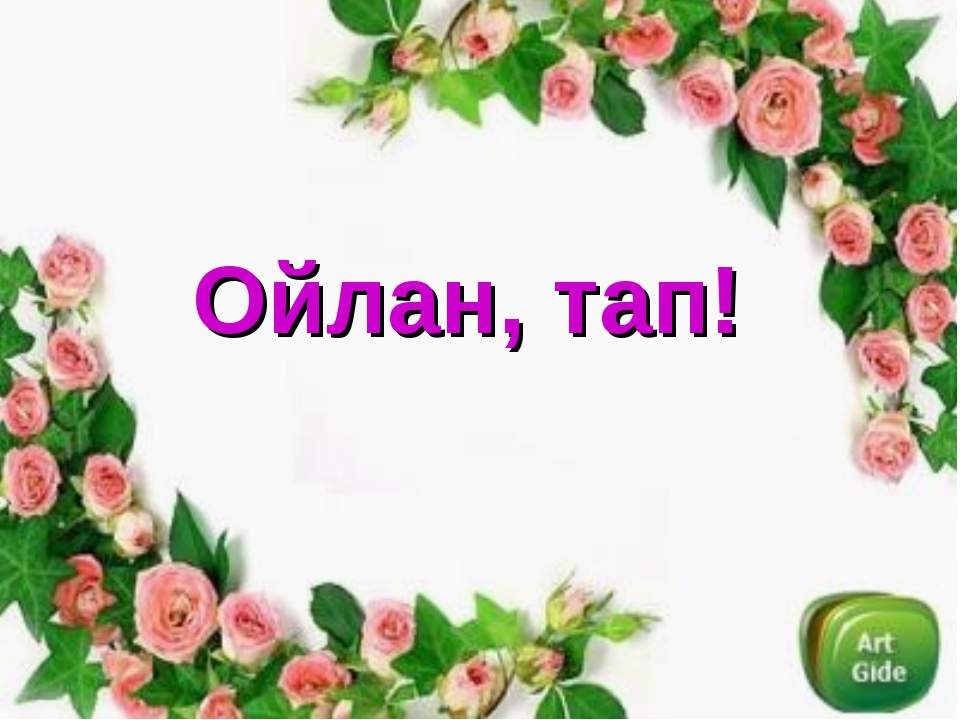 8 сынып.Дара бастауышы бар сөйлемді белгілеңіз.A) Талаптыға нұр жауар.B) Еңбек түбі – береке.C) Үш салт атты жүріп келеді.D) Шу өңірі өнімді мол береді.E) Сегіз қырлы, бір сырлы.Сөйлем мүшелері құрамына қарай нешеге бөлінетінін көрсетіңіз.A) 3.B) 2.C) 4.D) 1.E) 5.Жасырын тұрған бастауышы бар сөйлемді белгілеңіз.A) Ол жығылып қалды.B) Табиғат – біздің досымыз.C) Марат күліп жіберді.D) Еңбек етсең, есейерсің.E) Ол тыңдағанды жақсы көреді.Бастауыш қызметін атқарып тұрған сан есімді көрсетіңіз.A) Жүзден жүйрік, мыңнан тұлпар.B) Сабақты екеулеп оқыды.C) Қызыл шұбары – он үш.D) Отыз – онға бөлінеді.E) Сексенді екіге бөл.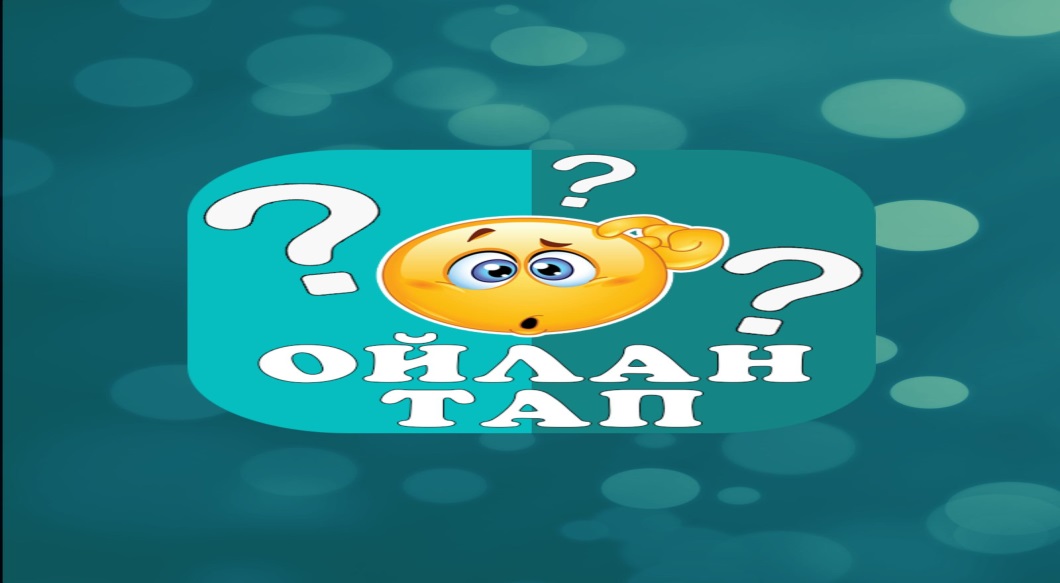 Бастауыш қай сөз табынан екенін анықтаңыз.A) Зат есім.B) Сын есім.C) Есімдік.D) Етістік.E) Одағай.Бастауыш қызметін атқарып тұрған етістікті көрсетіңіз.A) Бұл – Еркебұлан сөзі.B) Кешікпей Абайлар да аттанды.C) Келгендер – осы ауылдың адамдары.D) Орамалың бар ма?E) “Тұр орныңнан,” – деп әмір етті.Бастауыш қызметіндегі есімшені табыңыз.A) Ол – күлдіргі бала.B) Оқыған озады.C) Мақсат ән айтты.D) Армансыз адам болмайды.E) Арманға жету керек.Есімдіктен болып тұрған бастауышты анықтаңыз.A) Маған сыйлық әкелді.B) Мен еңбекті бағалаймын.C) Ана сүтін ардақта.D) Оның төрттен бірін ал.E) Сыйлық бәріне жетті.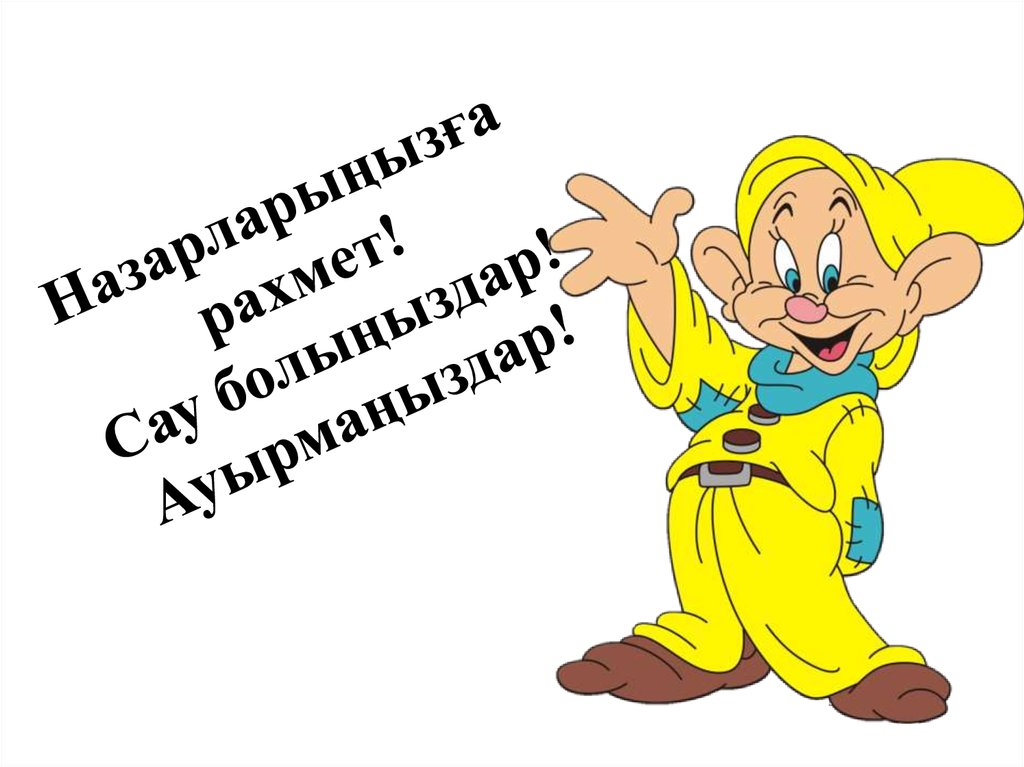 